ОБАВЕШТЕЊЕ О ПОДНЕТОМ ЗАХТЕВУ ЗА ЗАШТИТУ ПРАВА
Назив наручиоца: Министарство грађевинарства, саобраћаја и инфраструктуре
Адреса наручиоца: Немањина 22-26, Београд
Интернет страница наручиоца: www.mgsi.gov.rs
Врста наручиоца: орган државне управеВрста поступка јавне набавке: отворени поступак јавне набавке
Врста предмета: услуге
За добра и услуге: опис предмета набавке - Услуге израде Просторног плана подручја посебне намене Специјалног резервата природе „Јерма“, назив и ознака из општег речника набавке 71410000 – Услуге просторног планирањаФаза поступка јавне набавке у којој је поднет захтев за заштиту права: након доношења Одлуке о додели уговораЛице за контакт: Снежана Шокчанић, е-mail: snezana.sokcanic@mgsi.gov.rs
Назив подносиоца захтева за заштиту права (назив, адреса и матични број): „Урбополис“ доо привредно друштво за просторно планирање, Шуматовачка број 8, Београд,  матични број 20667800
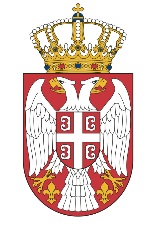 Република СрбијаМИНИСТАРСТВО ГРАЂЕВИНАРСТВА,САОБРАЋАЈА И ИНФРАСТРУКТУРЕБрој: 404-02-108/6/2017-02Датум: 18.08.2017. годинеНемањина 22-26, Београд